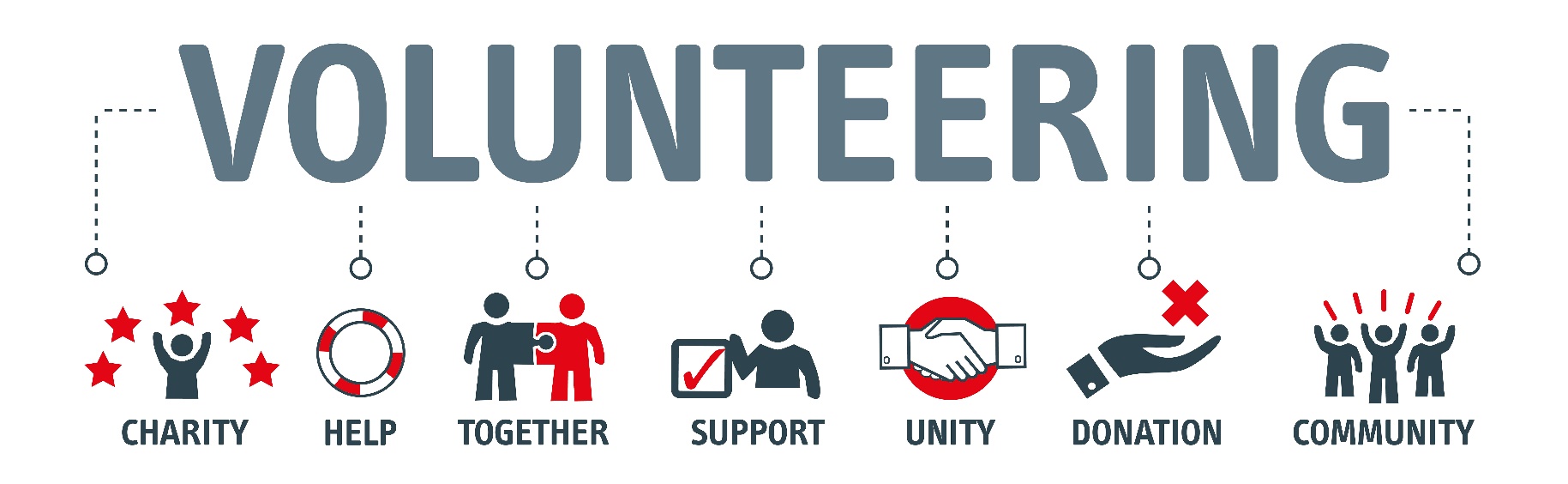 VOLUNTEER’S AGREEMENTAcknowledgement:I acknowledge I have be given a copy of the church’s:Induction ManualVolunteers Code of ConductWHS PolicyChild Protection PolicyEqual Opportunity, Anti-Discrimination, Anti-Harassment and Bullying PolicyPrivacy and Confidentiality Policy, andRelevant offsite Induction Manuals, where applicable.Have read the manuals/policies and agree to abide by them.I also declare that:I have never been convicted of any criminal offence.I have never been charged with any criminal offence in relation to physical or sexual abuse of any kind.I have never had an allegation of physical or sexual abuse made against me to the police, authority, church or other community organisation.There is nothing in my past that would call into question my suitability to be entrusted with the care of youth, children or vulnerable childrenI confirm the information I have supplied on this form is true and correct to the best of my knowledge. Should it be found the answers are untrue, I understand that this may be grounds to remove me from the ministry/activity.Date:Name:Gender:Address:Telephone:Mobile Phone:Email Address:Medical Conditions:Allergies:Behavioural Issues:Next of Kin:Next of Kin:Name:Relationship:Address:Mobile Phone:Email Address:Signature of VolunteerSignature of Volunteer